от 30.04.2015 г.							                                 № 359О проведении традиционной легкоатлетической эстафетына призы газеты «Мирнинский рабочий», посвященной 60-летию города Мирного и 70-летию Великой ПобедыВ целях реализации мероприятий подпрограммы «Спортивный город» муниципальной целевой программы «Социальная среда» города Мирного Мирнинского района Республики Саха (Якутия) на 2013 – 2017 годы, городская Администрация постановляет:1. Провести 9 мая2015 г.традиционную легкоатлетическую эстафету на призы газеты «Мирнинский рабочий», посвященную60-летию города Мирного и 70-летию Великой Победы.2. Утвердить прилагаемое Положение о проведении традиционной легкоатлетической эстафеты на призы газеты «Мирнинский рабочий», посвященной60-летию города Мирного и 70-летию Великой Победы.3.    Управлению по бухгалтерскому учету (И.А. Бутакова) произвести оплату расходов,  связанных с проведением эстафеты, в соответствии с Муниципальным контрактом от 17 апреля 2015 года № 3143302031215000038.4. Опубликовать настоящее Постановление на официальном сайте городской Администрации (www.gorodmirny.ru).  	5.  Контроль исполнения настоящего Постановления возложить на Заместителя  Главы  Администрации  по  социальным   вопросам   Кузниченко А.Н.Глава города             	 А.В. БасыровПОЛОЖЕНИЕо проведении традиционной легкоатлетической эстафетына призы газеты «Мирнинский рабочий», посвященной 60-летию города Мирного и 70-летию Великой Победы1. ЦЕЛЬ ПРОВЕДЕНИЯПропаганда здорового образа жизни.Популяризации легкой атлетики.Приобщение широких масс населения к регулярным занятиям спортом.  2. РУКОВОДСТВО ПРОВЕДЕНИЕМОбщее руководство проведением эстафеты осуществляется отделом по физической культуре и спорту городской Администрации.Непосредственное проведение соревнований (подготовка трассы, оформление старта и финиша) возлагается на судейскую коллегию.Главный судья соревнований  - Дементьев Н.Е.Главный секретарь                   - Игнатова О.А.Судьи  на этапы предоставляются  ГАПОУ  РС (Я)  «МРТК в г. Мирном» (Ерыгин И.В.).3. СРОКИ И МЕСТО ПРОВЕДЕНИЯ, УЧАСТНИКИЭстафета проводится по улицам города Мирного 9 мая 2015 года. Старт и финиш на площади 30- летияПобеды. Торжественное открытие в 13.00 часов.Эстафета проводится в два забега:1 забег    –  в 13.20 часов  – сборные команды  школ города; 2 забег     –  в 13.40 часов   – сборные команды трудовых коллективов, предприятий и организаций города и сборные команды ГАПОУ  РС (Я) «МРТК», МПТИ (ф) СВФУ – отдельным зачетом.Организации обеспечивают участников – представителей организации, каждого этапа нагрудными номерами с названием организации. Разрешается участвовать нескольким командам, представляющим одну организацию.4. ЭТАПЫ ЭСТАФЕТЫ5. ПОДВЕДЕНИЕ ИТОГОВ И НАГРАЖДЕНИЕПобедитель определяется по наименьшему времени, выполнивший все требования эстафетного бега.Команды, занявшие призовые места, награждаются дипломами  и  кубками, участники награждаются медалями и грамотами, предоставленными отделом по физической культуре и спорту городской Администрации.6. ЗАЯВКИ НА УЧАСТИЕЗаявки на участие подаются до 9 мая 2015 года в отдел по физической культуре и спорту городской Администрации по адресу: ул. Советская 15/1 тел./факс  4-62-25.   По всем вопросам, связанным с проведением эстафеты, обращаться в отдел по физической культуре и спорту городской Администрации.  АДМИНИСТРАЦИЯМУНИЦИПАЛЬНОГО ОБРАЗОВАНИЯ«Город Мирный»МИРНИНСКОГО РАЙОНАПОСТАНОВЛЕНИЕ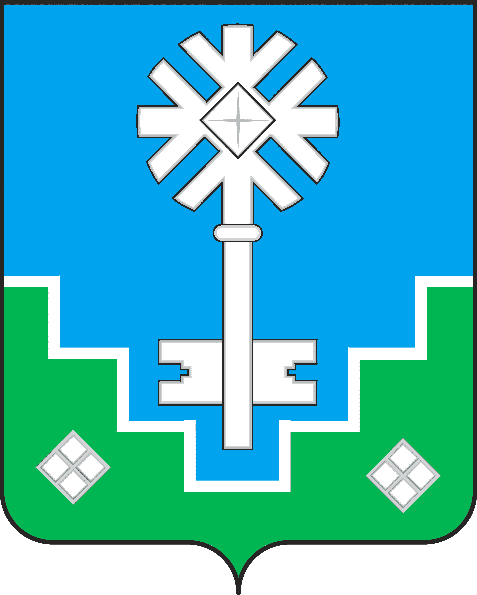 МИИРИНЭЙ ОРОЙУОНУН«Мииринэй куорат»МУНИЦИПАЛЬНАЙ ТЭРИЛЛИИ ДЬАhАЛТАТАУУРААХУТВЕРЖДЕНОПостановлением городской Администрации от  30.04.2015 г. № 359этапы1группа2группа3группа1 - 400ммальчикмужчинаюноша2 - 250мдевочкаженщинадевушка3 - 300ммальчикмужчинаюноша4 – 300ммальчикмужчинаюноша5 – 200мдевочкаженщинадевушка6 – 300ммальчикмужчинаюноша7 – 200ммальчикмужчинаюноша8 – 200мдевочкаженщинадевушка9 – 200ммальчикмужчинаюноша10 -300ммальчикмужчинаюноша11 – 200мдевочкаженщинадевушка12 – 200ммальчикмужчинаюноша13 – 250ммальчикмужчинаюноша14 – 300ммальчикмужчинаюноша15 – 400мдевочкаженщинадевушка